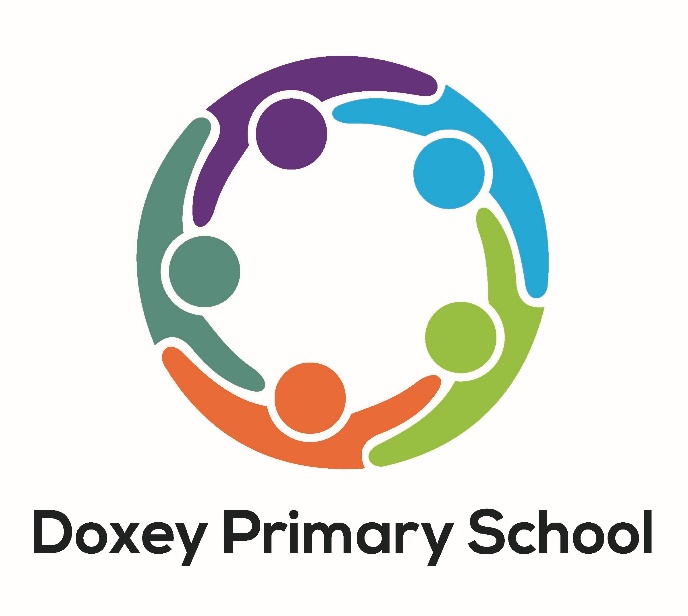 RPSHE PolicyContents:Statement of intentLegal framework Roles and responsibilities Aim of the PSHERelationships in Education Health EducationEqualityDrug and Alcohol EducationDifferentiation/SENSafeguardingAssessmentMonitoring and evaluationAppendices Mapping document: Jigsaw 3-11 and Statutory Relationships and Health Education.Statement of intentAt Doxey Primary School, we use the Jigsaw PSHE scheme of work. Jigsaw brings together PSHE education, emotional literacy, social skills and spiritual development in a comprehensive scheme of learning. There are 6 Puzzles in Jigsaw that are designed to progress in sequence from September to July. Each Puzzle has six Pieces (lessons) which work towards an ‘end product’, for example The School Learning Charter. Each Piece has two Learning Intentions, one is based on specific PSHE learning (covering the non-statutory national framework for PSHE Education but enhanced to address children’s needs today) and one is based on emotional literacy and social skills (covering the SEAL learning intentions but also enhanced). The enhancements mean that Jigsaw is relevant to children living in today’s world as it helps them understand and be equipped to cope with issues such as body image, cyber and homophobic bullying and internet safety. Every Piece (lesson) contributes to at least one of these aspects of children’s development.1. Legal frameworkThis policy has due regard to legislation and statutory guidance, including, but not limited to the following: Education Act 1996Education Act 2002Equality Act 2010 and schools Children and Social Work Act 2017DfE (2020) ‘Keeping children safe in education’ (KCSIE)DfE (2019) ‘Relationships Education, Relationships and Sex Education (RSE) and Health Education’DfE (2019) ‘School and college security’SEND code of practice: 0 to 25 years (statutory guidance) DfE (2017) ‘Preventing and tackling bullying’ (advice for schools, including advice on cyberbullying)DfE (2018) ‘Mental Health and Behaviour in Schools’ (advice for schools) Promoting Fundamental British Values as part of SMSC in schools (guidance for maintained schools on promoting basic important British values as part of pupils’ spiritual, moral, social and cultural, SMSC) This policy will be followed in conjunction with the following school policies and procedures:Complaints Procedures PolicyPrimary Relationships and Health Education PolicyChild Protection and Safeguarding Policy2. Roles and responsibilities The governors have overall responsibility for the implementation of the school’s RPSHE Policy.The governors have overall responsibility for ensuring that the RPSHE Policy, does not discriminate on any grounds, including but not limited to age, disability, gender reassignment, marriage and civil partnership, race, religion or belief or sexual orientation.The headteacher, Mrs Wynn has overall responsibility for reviewing the RPSHE Policy annually.The headteacher, Mrs Wynn has responsibility for handling complaints regarding this policy.The headteacher, Mrs Wynn will be responsible for the implementation and management of the RPSHE Policy.The RPSHE subject leader is responsible for liaising with other staff and professional agencies to devise a suitable scheme of work to ensure a comprehensive RPSHE education achieves the aims laid out in this policy.The school will consult with parents to ensure that the relationships education elements of the RPSHE curriculum reflect the needs and sensibilities of the wider school community.The school will work with parents throughout the year and will ensure that parents are routinely kept informed about their right to withdraw their children from sex education (but not relationships or health education). 3. Aim of the PSHE To provide pupils with the knowledge, understanding, attitudes, values and skills they need in order to reach their potential as individuals and within the community. Pupils are encouraged to take part in a wide range of activities and experiences across and beyond the curriculum, contributing fully to the life of their school and communities. In doing so they learn to recognise their own worth, work well with others and become increasingly responsible for their own learning. They reflect on their experiences and understand how they are developing personally and socially, tackling many of the spiritual, moral, social and cultural issues that are part of growing up. They learn to understand and respect our common humanity; diversity and differences so that they can go on to form the effective, fulfilling relationships that are an essential part of life and learning. In our school we choose to deliver Personal, Social, Health Education using Jigsaw, the mindful approach to PSHE.Objectives/Pupil learning intentions: Jigsaw PSHE will support the development of the skills, attitudes, values and behaviour, which enable pupils to:Have a sense of purposeValue self and othersForm relationshipsMake and act on informed decisionsCommunicate effectivelyWork with othersRespond to challengeBe an active partner in their own learning Be active citizens within the local community Explore issues related to living in a democratic society Become healthy and fulfilled individualsJigsaw ContentJigsaw covers all areas of PSHE for the primary phase, as the table below shows:The Learning EnvironmentEstablishing a safe, open and positive environment is vital. To enable this, it is important that‘ground rules’ are agreed and owned at the beginning of the year and are reinforced in everyPiece – by using the Jigsaw Charter.We take turns to speakWe use kind and positive wordsWe listen to each otherWe have the right to passWe only use names when giving compliments or when being positiveWe respect each other’s privacy (confidentiality)4. Relationships EducationRelationship Education provides an important forum to give pupils the life-skills that will enable them to make informed decisions and protect themselves against harmful and exploitative situations. It is therefore a tool to safeguard children. Relationship Education contributes to the foundation of the PSHE and offers a valuable vehicle for promoting equality between individuals and groups. It involves an exploration of human and social diversity, and a fostering of self-worth whilst recognising, accepting and respecting differences.Relationships Education covers ‘Families and people who care for me’, ‘Caring friendships’, ‘Respectful relationships’, ‘Online relationships’, and ‘Being safe’.The expected outcomes for each of these elements can be found further on in this policy. The way the Jigsaw Programme covers these is explained in the mapping document: Jigsaw 3-11 and Statutory Relationships and Health Education (Appendices A)It is important to explain that whilst the Relationships Puzzle (unit) in Jigsaw covers most of the statutory Relationships Education, some of the outcomes are also taught elsewhere in Jigsaw e.g. the Celebrating Difference Puzzle helps children appreciate that there are many types of family composition and that each is important to the children involved. This holistic approach ensures the learning is reinforced through the year and across the curriculum.5. Health Education“Parents have the right to request that their child be withdrawn from some or all of sex education delivered as part of statutory Relationships and Sex Education” DfE Guidance p.17At Doxey Primary School, puberty is taught as a statutory requirement of Health Education and covered by our Jigsaw PSHE Programme in the ‘Changing Me’ Puzzle (unit), and we conclude from the DFE Guidance that sex education refers to Human Reproduction. In order to teach this in a scientific context, and knowing that National Curriculum Science requires children to know how mammals reproduce, we have opted to teach this within our Science curriculum, not within PSHE or Relationships Education as we believe this is most appropriate for our children.Therefore, the parent right to withdraw their child is not applicable. We are of course happy to discuss the content of the curriculum and invite you to contact the headteacher, Mrs Wynn.6. EqualityThe Equality Act 2010 covers the way the curriculum is delivered, as schools must ensure that issues are taught in a way that does not subject pupils to discrimination. Schools have a duty under the Equality Act to ensure that teaching is accessible to all children and young people, including those who are lesbian, gay, bisexual and transgender (LGBT). Inclusive SRE will foster good relations between pupils, tackle all types of prejudice – including homophobia – and promote understanding and respect. The Department for Education have produced advice on The Equality Act 2010 and schools (DfE 2014b).This can also have an impact on any anti-bullying policies in regard to these characteristics being the reason for the issue. 7. Drug and Alcohol EducationDefinition of ‘Drugs’: This policy uses the definition that a drug is: ‘A substance people take to change the way they feel, think or behave’ (United Nations Office on Drugs and Crime). The term ‘Drugs’ includes All illegal drugs All legal drugs including alcohol, tobacco and volatile substances which can be inhaledAll over-the-counter and prescription medicines Effective Drug and Alcohol Education can make a significant contribution to the development of the personal skills needed by pupils as they grow up. It also enables young people to make responsible and informed decisions about their health and well-being. Moral and Values Framework The Drug and Alcohol Education programme at our school reflects the school ethos and demonstrates and encourages the following values. For example: Respect for self Respect for othersResponsibility for their own actionsResponsibility for their family, friends, schools and wider community Jigsaw Drug and Alcohol Education Content The grid below shows specific Drug and Alcohol Education learning intentions for each year group in the ‘Healthy Me’ Puzzle.8. Differentiation/SENJigsaw is written as a universal core curriculum provision for all children. Inclusivity is part ofits philosophy. Teachers will need, as always, to tailor each Piece to meet the needs of thechildren in their classes. To support this differentiation, many Jigsaw Pieces suggest creativelearning activities that allow children to choose the media with which they work and givesthem scope to work to their full potential. To further help teachers differentiate for children intheir classes with special educational needs, each Puzzle includes a P-level grid withsuggested activities for children working at each of those levels.9. SafeguardingTeachers need to be aware that sometimes disclosures may be made during thesesessions; in which case, safeguarding procedures must be followed immediately. Sometimesit is clear that certain children may need time to talk one-to-one after the circle closes. It isimportant to allow the time and appropriate staffing for this to happen. If disclosures occur,the school’s disclosure and/or confidentiality policy is followed and DSLs should be madeaware.10. AssessmentEach Puzzle (except Puzzle 1) has a built-in assessment task, usually in Piece 5 or 6. Thistask is the formal opportunity for teacher assessment, but also offers children the chance toassess their own learning and have a conversation with the teacher about their two opinions.Teachers should use this along with their own teacher assessment to judge where thechildren are at with their learning at the end of each half term.Each Puzzle has a set of three level descriptors for each year group: working towards,working at and working beyond. At Doxey we use this assessment to track the children’sprogress and teachers should update these each half term.11. Monitoring and evaluationThe PSHE co-ordinator will monitor delivery of the programme through observation, learningwalks and discussion with teaching staff to ensure consistent and coherent curriculumprovision.Evaluation of the programme’s effectiveness will be conducted on the basis of:Pupil Voice and teacher evaluationStaff meetings to review and share experienceMonitoring of PSHE folders.Analysis of assessmentThe PSHE co-ordinator is responsible forTraining and support staffMonitoring of PSHE teachingAnalysis of assessmentManaging resourcesDate of Policy creationNovember 2020Policy leadKim BransonDate of Policy adoption by Governing bodyAutumn Term 2020Frequency of review2 YearsReview dueAutumn Term 2022TermPuzzle NameContentAutumn 1Being Me in My WorldIncludes understanding my place in the class, school and global community as well as devising Learning ChartersAutumn 2Celebrating DifferenceIncludes anti-bullying (cyber and homophobic bullyingincluded) and diversity workSpring 1Dreams and GoalsIncludes goal-setting, aspirations, working together to design and organise fund-raising eventsSpring 2Healthy MeIncludes drugs and alcohol education, self-esteem andconfidence as well as healthy lifestyle choicesSummer 1RelationshipsIncludes understanding friendship, family and otherrelationships, conflict resolution and communication skillsSummer 2Changing MeIncludes Relationship Education in the context of looking at changes and how bodies change.Year GroupPiece Number and NameLearning Intentions ‘Pupils will be able to…’2Piece 3 Medicine Safety understand how medicines work in my body and how important it is to use them safelyfeel positive about caring for my body and keeping it healthy3Piece 3 What Do I Know About Drugs?tell you my knowledge and attitude towards drugsidentify how I feel towards drugs4Piece 3 Smokingunderstand the facts about smoking and its effects on health, and also some of the reasons some people start to smoke can relate to feelings of shame and guilt and know how to act assertively to resist pressure from myself and others4Piece 4 Alcoholunderstand the facts about alcohol and its effects on health, particularly the liver, and also some of the reasons some peopledrink alcoholcan relate to feelings of shame and guilt and know how to act assertively to resist pressure from myself and others5Piece 1 Smokingknow the health risks of smoking and can tell you how tobacco affects the lungs, liver and heartmake an informed decision about whether or not I choose to smoke and know how to resist pressure5Piece 2 Alcoholknow some of the risks with misusing alcohol, including anti-social behaviour, and how it affects the liver and heartmake an informed decision about whether or not I choose to drink alcohol and know how to resist pressure6Piece 2 Drugsknow about different types of drugs and their uses and their effects on the body particularly the liver and heartbe motivated to find ways to be happy and cope with life’s situations without using drugs6Piece 3 Alcoholevaluate when alcohol is being used responsibly, anti-socially or being misused tell you how I feel about using alcohol when I am older and my reasons for this